Информация об обращениях граждан, поступивших в Администрацию Артемовского городского округа за 3 квартал 2020 годаЗа 3 квартал 2020 год в Администрацию Артемовского городского округа  поступило 271 обращений (за 3 квартал 2019 года – 353), из них:- в письменной форме – 230 обращений (за 3 квартал 2019 года – 298),- в устной форме – 0 обращений (за 3 квартал 2019 года – 12),- в электронной форме – 41 обращение (за 3 квартал 2019 года – 43).Динамика поступления обращений граждан с разбивкой по месяцам (представлена на Диаграмме 1): 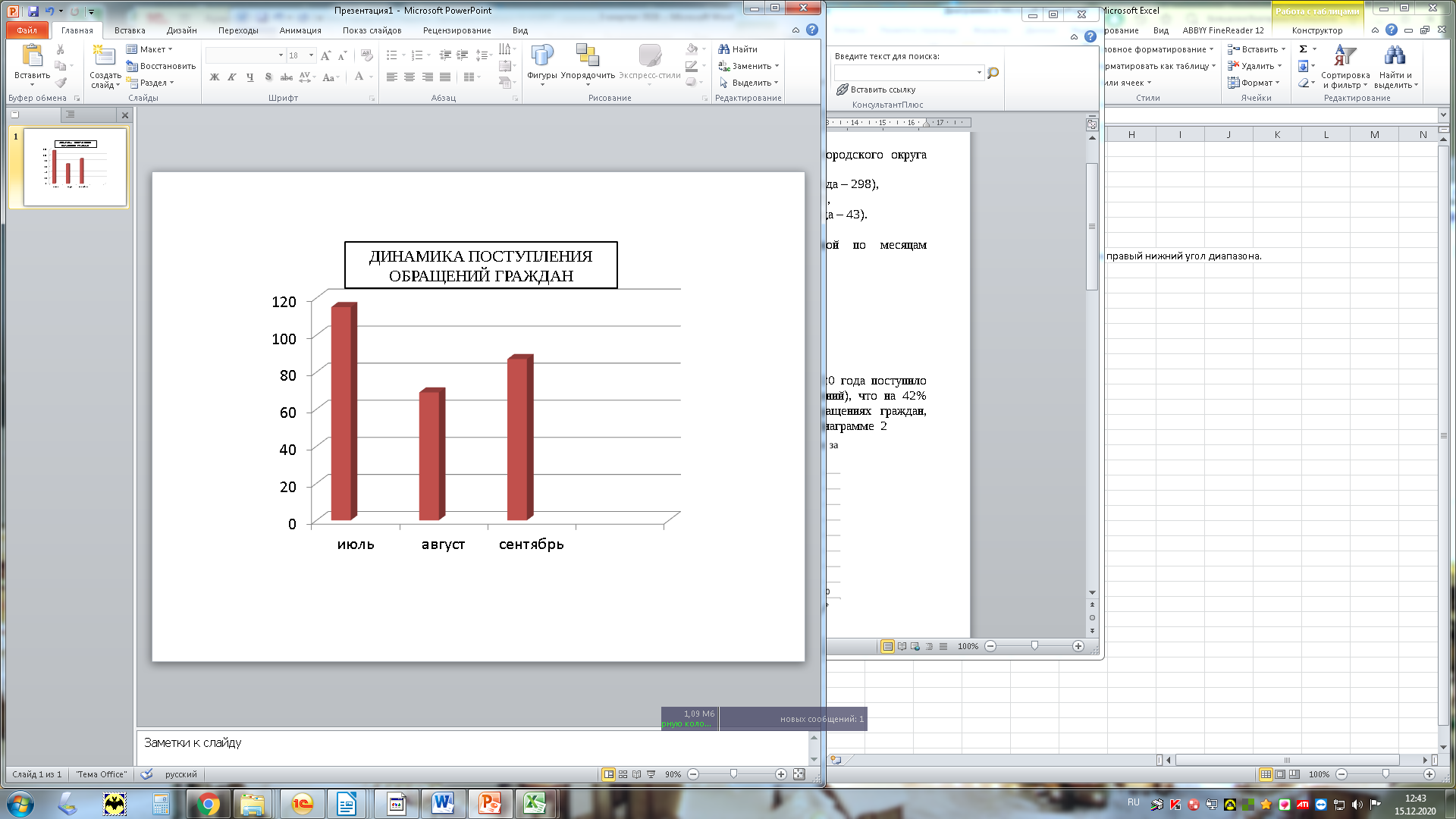 Диаграмма 1Наибольшее количество обращений в третьем квартале 2020 года поступило от жителей, проживающих в городе Артемовском (180 обращений), что на 35% меньше чем в АППГ. Информация об обращениях граждан, проживающий в сельских населенных пунктах представлена на Диаграмме 2.Территориальная принадлежность обращений граждан за третий квартал 2020 года по ТОМС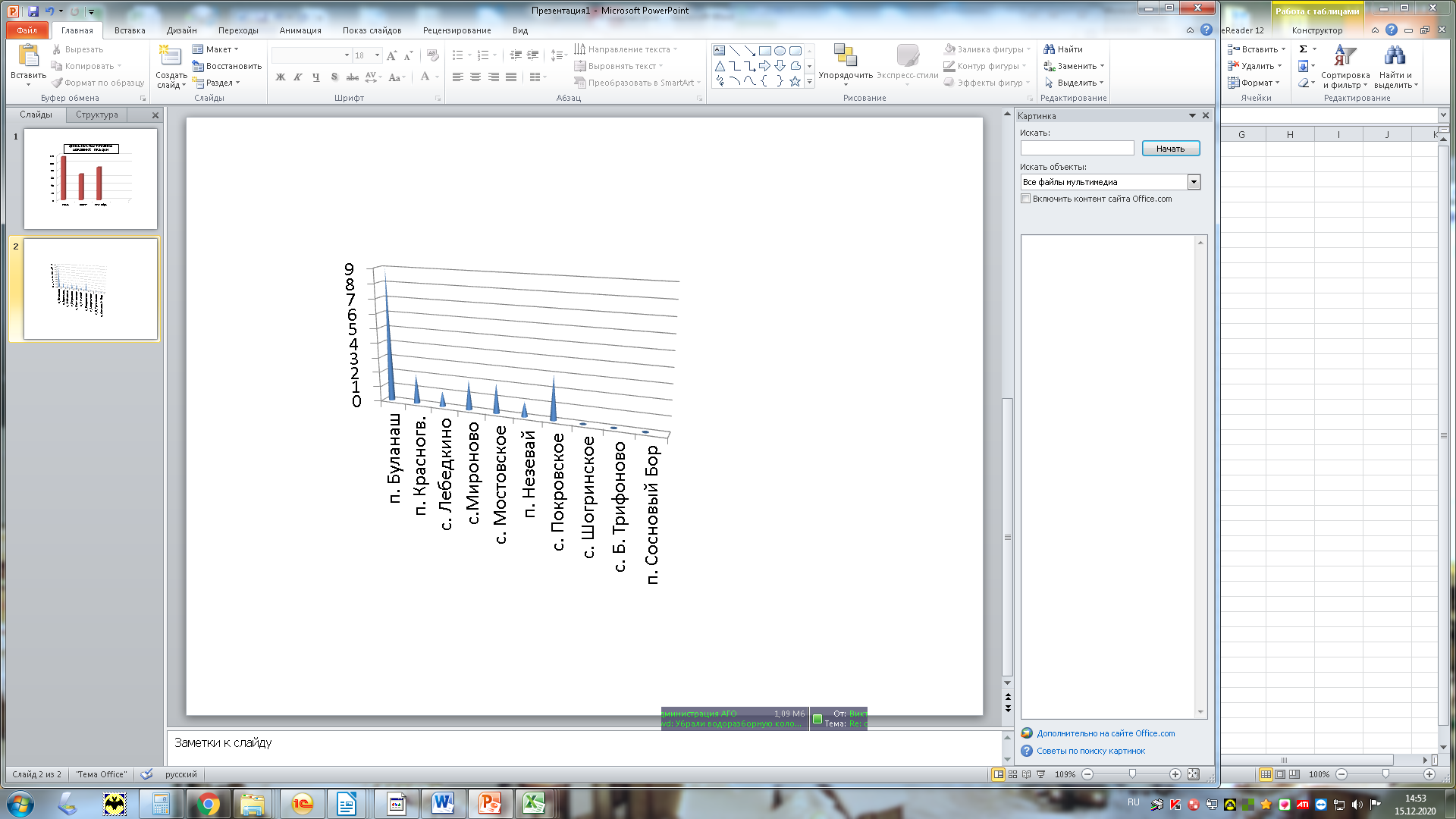 Диаграмма 2Информация по тематическим разделам обращений гражданПо результатам анализа вопросов, содержащихся в обращениях граждан, поступивших в адрес Администрации Артемовского городского округа, наибольшее количество обращений, в соответствии с Типовым общероссийским тематическим классификатором обращений граждан, утвержденным Управлением Президента Российской Федерации по работе с обращениями граждан и организаций, приходится на сферы экономики и жилищно-коммунальная сфера.Структура вопросов граждан с разбивкой по тематическим разделам за 3 квартал 2020 года представлена на Диаграмме 3.Структура вопросов граждан с разбивкой потематическим разделам за 3 квартал 2020 года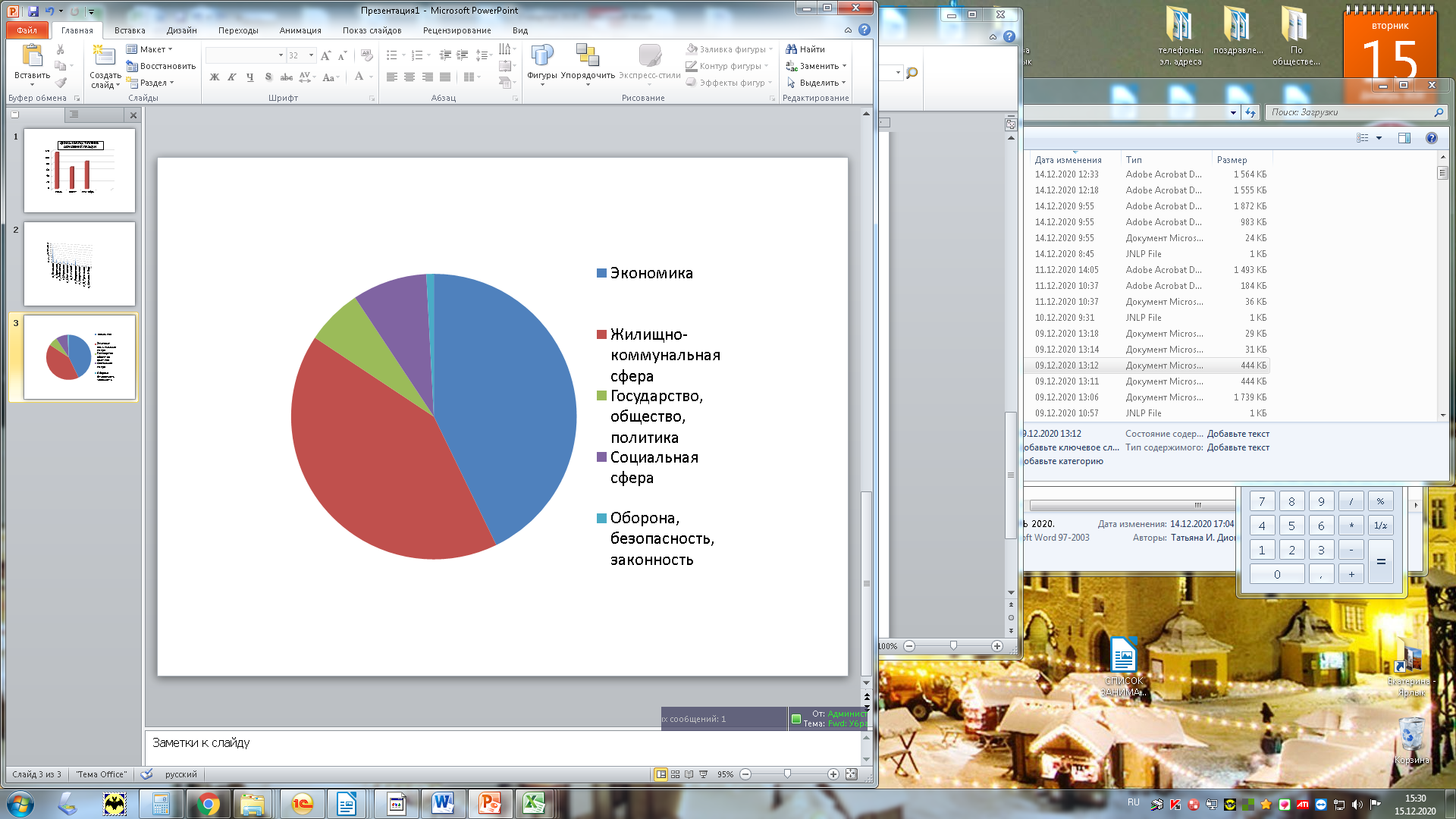 Диаграмма 3Результаты рассмотрения обращений гражданВсе обращения рассмотрены, в том числе решено положительно 119, разъяснено — 146, перенаправлено по компетенции — 6.Информация об обращениях граждан, содержащих сообщения о фактах коррупцииЗа 3 квартал 2020 года в Администрацию Артемовского городского округа обращений по факту коррупции не поступало. июльавгустсентябрь1156987ПериодЭкономикаЖилищно-коммунальная сфераГосударство, общество, политикаСоциальная сфераОборона, безопасность, законность3 квартал 2019 года20551151513 квартал 2020 года1019815202